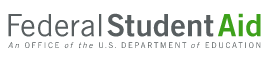 ¿Cómo conseguir el Expected Family Contribution?	El Expected Family Contribution (EFC) se encuentra en tu FAFSA.  Debes entrar https://studentaid.gov/fsa-id/sign-in/landing  en la sección que dice “Returning User” y entrar tus credenciales. Luego escoge la opción de “I am a student and want to access my FASFA form” y oprime “Continue”. En la parte de abajo, vas a ver el botón que dice “View Student Aid Report”, lo oprimes y podrás ver el Expected Family Contribution (EFC) el cual es un número. Ese número lo vas a colocar en la solicitud. Si tienes beca completa el EFC es 0000, si es parcial te aparece otro número.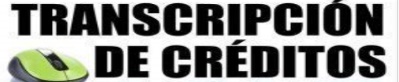 ¿Cómo conseguir copia de la transcripción de crédito de estudiantes? Si eres estudiante de la UPRRP, la transcripción de crédito la consigues en https://miupi.uprrp.edu/  accediendo al enlace que dice Transcripciones de crédito. En dicho enlace te saldrán dos opciones: la copia oficial o la copia de estudiante. Debes de escoger la copia de estudiante y te llegará por correo electrónico.Estudiantes de otros Recintos de la UPR deben solicitar la copia de estudiantes de su transcripción de créditos en la Oficina del Registrador de su Recinto o en el portal de dicha oficina.  Deben subir la copia de la transcripción en formato electrónico. 